                                        ВОЕННО-СПОРТИВНАЯ ИГРА «ЗАРНИЧКА»Цель:             - Способствовать сохранению и укреплению традиций, связанных с патриотическим   воспитанием школьников в рамках военно-спортивных игр.           - Воспитывать дружный коллектив, чувство товарищества.                    - Формирование у детей навыков быстрой реакции в нестандартных ситуациях.           - Развитие и укрепление физической подготовки школьников.Условия проведения и требования к участникам:      Военно-спортивная игра проводится: 1-ая часть: в спортзале: строевая подготовка2-ая часть:на территории школы и прилегающей территории.      Для участия  в игре формируются 2 команды – учащиеся 2-4 классов .      У каждой команды – название, эмблема, девиз ,строевая песня и свой командир.       Форма одежды:  спортивная ,закрытая обувь, куртка, головной убор, перчатки.      Каждой команде выдается маршрутный лист на общем построении перед началом игры.            Всех участников заранее знакомят с этапами игры и схемой передвиженияХод мероприятия.           Построение команд.           Поздравление начальника штаба (директора школы) юнармейцев            Объяснение условий игры и раздача маршрутных листов.           Передвижение команд  по маршрутам.           Подведение итог. Награждение.Этапы:         1 Строевая подготовка. Каждая команда демонстрирует   строевую подготовку, выполняет команды своего командира, строевой песней проходят по залу.                        Рапорт командира отряда:  (поочередно)                                                                    Отряд. Становись!                                                                    Равняйсь! Смирно!«Товарищ начальник штаба, отряд «Матросы» («Солдаты») на проведение игры «Зарница» построена. Командир отряда: фамилия и имя»Отряд! Вольно!Строевой смотр. (поочередно)                                                                    Отряд. Разойдись!                                                                    В одну шеренгу  становись!                                                                    Равняйсь! Смирно!                                                                    На первый , второй, третий рассчитайсь!                                                                    В три шеренги становись!                                                                    На пра-во! На ле-во! Кру-гом                                                                    На ле-во! Равнение в колоннах и шеренге!                                                                     В обход зала с песней  шагом марш!2. Оказание первой медицинской помощи.Обе команды  оказывают первую медицинскую помощь раненому в голень ( закрытый перелом), но в разных кабинетах, оценивают учителя, ответственные по данному этапу.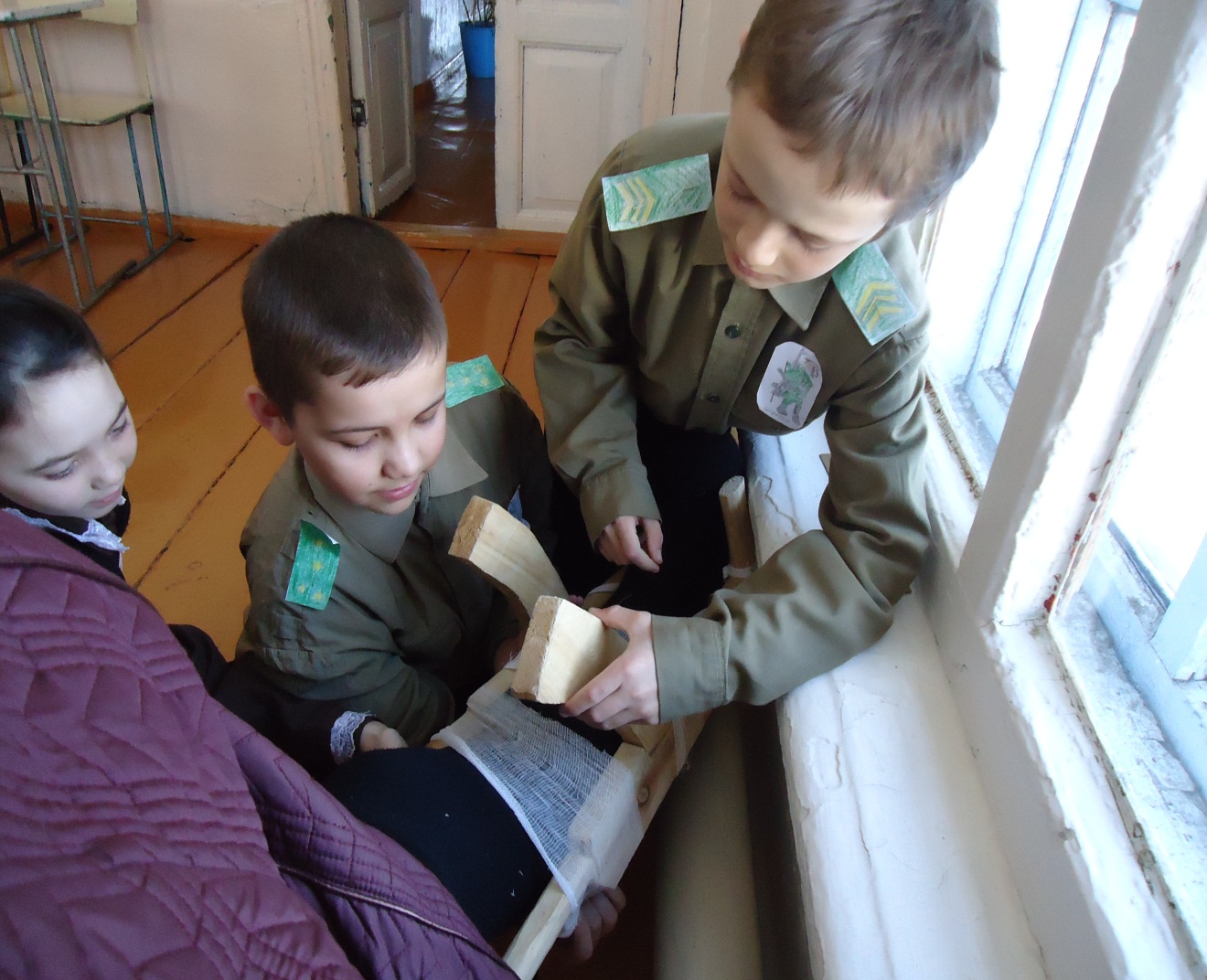 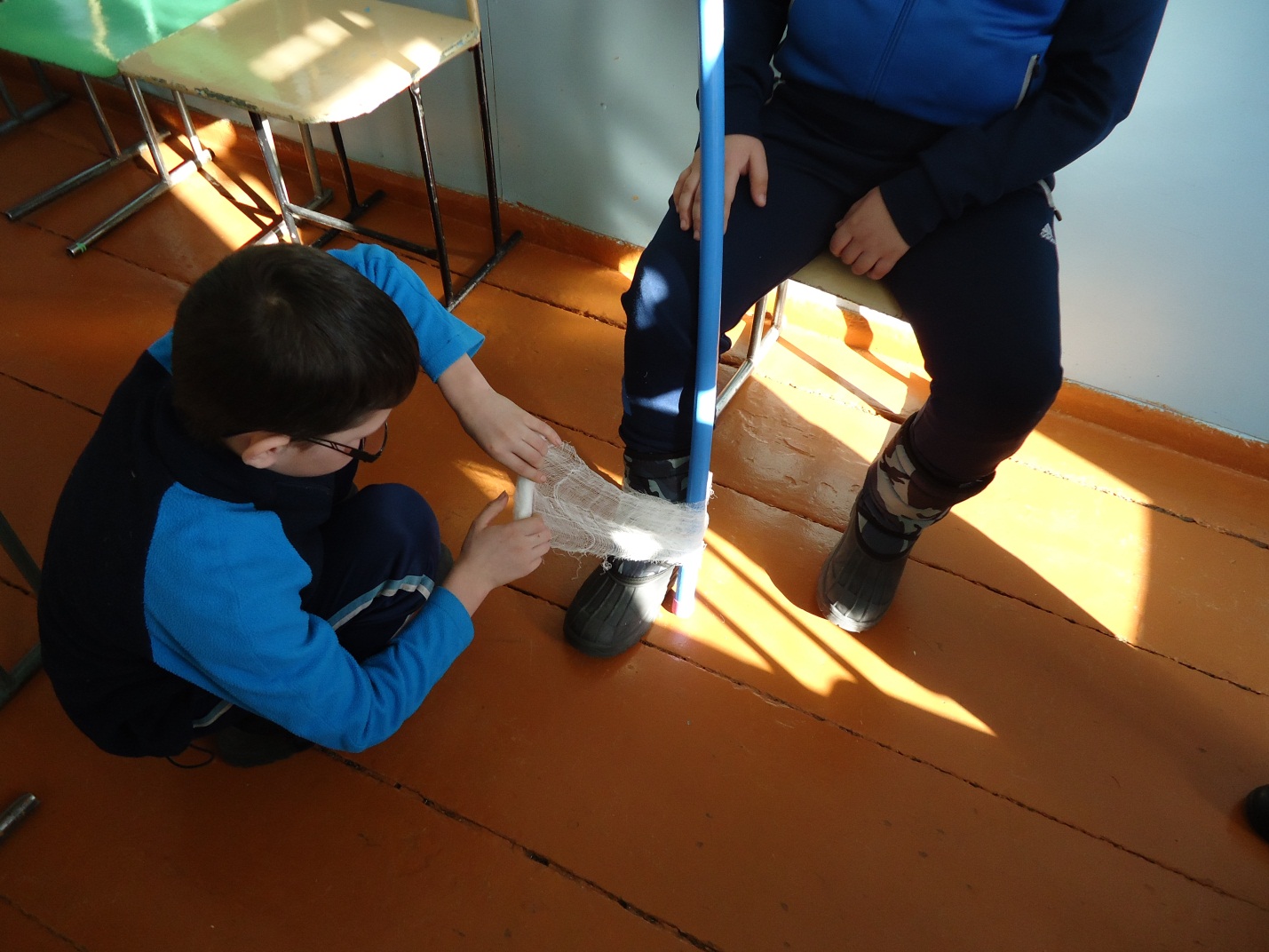    3.Топография. Принимает участие вся команда. Участникам дают план местности с топографическими  знаками. (Начальный пункт движения : от школы, 1-ая команда направляется в северном направлении, 2-ая – в южном, приходят к одной цели- флажку). По данному плану команды должны найти флажок, под которым зарыта капсула с письмом следующего содержания «Молодцы. Вы первыми нашли это письмо. В этом письме есть пословица «Дорогу осилит идущий». При доставке письма в штаб проговаривайте пословицу хором. 2-ое: есть задания, ответьте на них.-Сколько лет длилась Великая Отечественная война?- Назовите героев Вов.Какую юбилейную дату по Афганской теме  отметила Россия  в этом году?                               4.Преодоление полосы препятствия. Каждый участник по очереди проползает через дыру снежного завала, переходит через  снежную горку, потом еще раз проползает через дыру,  таким же образом возвращается обратно, передает эстафету другому и т.д. Побеждает та команда, которая быстро и правильно завершает эстафету.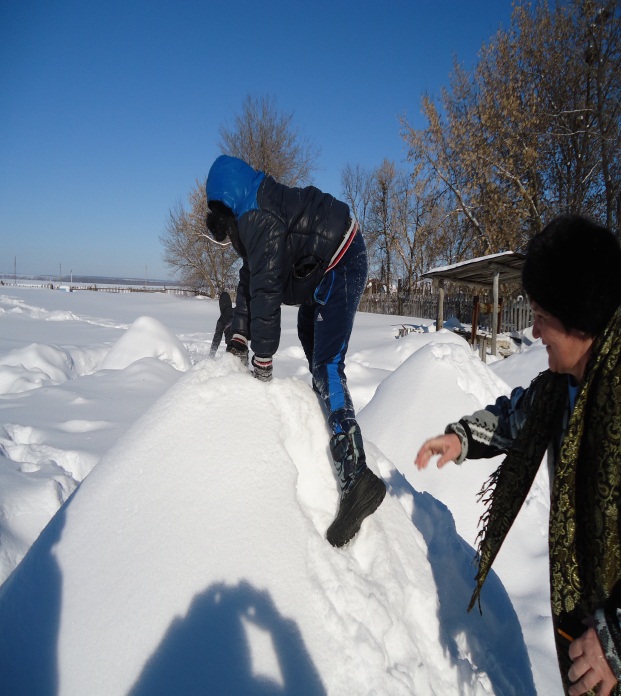 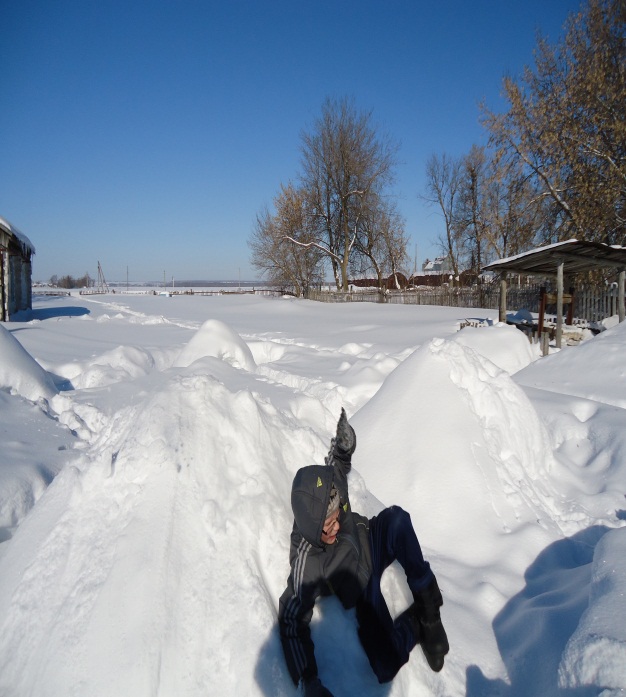 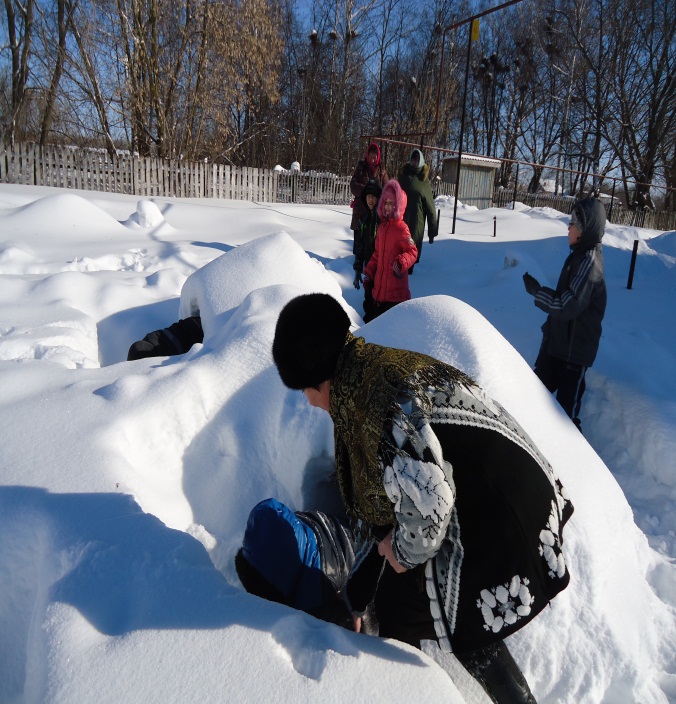 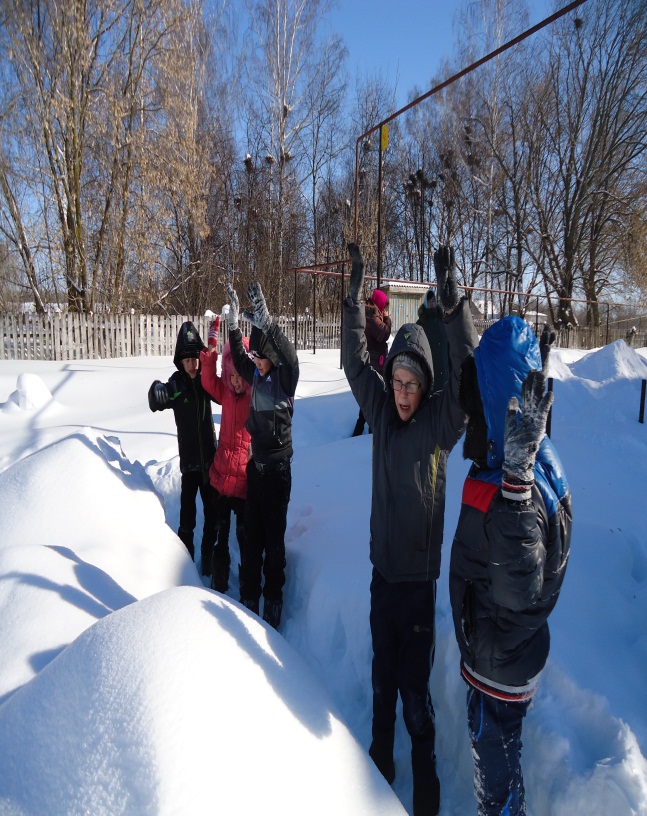 Подведение итогов:          Каждый этап оценивается по 10 бальной системе.   За нарушение правил, командам дают штрафные очки.Награждение:            Все участники награждаются медалями ( из фольги) по различным номинациям : за твердость духа, волю к победе, оптимизм и т.д.Февраль, 2014 год